Смоленская область, г. СмоленскПодведены итоги и определены победители конкурса «Останови огонь!» в г. Рославль26 марта в Рославльском местном отделение ВДПО были подведены итоги межмуниципального конкурса детского-юношеского творчества по пожарной безопасности «Останови огонь!»Подошел к завершению межмуниципальный этап одного из самых масштабных и увлекательных конкурсов детского творчества на противопожарную тематику «Останови огонь!» среди обучающихся общеобразовательных учреждений Рославльского, Ершичского и Шумячского района.Предоставленные работы оценивало жюри в состав которого вошли:Председатель жюри:-Кудрявцев И.Л., председатель Рославльского МО ВДПОЧлены жюри:- Могилева О.И., ведущий специалист Рославльского КО (отдел опеки)- Бизякина А.Н., ведущий специалист Рославльского КО- Федоренков А.В., заместитель начальника 13 ПЧ ОФПС ГПС Главного управления МЧС России по Смоленской области капитан внутренней службы- Галицкий Д.А. начальник ФКУ ИК-6 УФСИН России по Смоленской областиНа конкурс было предоставлено 284 работы, оценивались не только соответствие теме и эстетический вид, но и художественный вкус, оригинальность и соответствие выполнения работы возрасту участника. Большее количество творений было посвящено причинам и последствиям природных пожаров, особенно актуальным в настоящее время.На областной этап будут отправлены работы победителей межмуниципального этапа, которые вместе с остальными работами из других районов области будет оценивать строгое и компетентное жюри.Поздравляем и желаем новых побед!!!Номинация «Художественно-изобразительное творчество»Номинация «Художественно-изобразительное творчество»Номинация «Художественно-изобразительное творчество»Номинация «Художественно-изобразительное творчество»Номинация «Художественно-изобразительное творчество»Номинация «Художественно-изобразительное творчество»Номинация «Художественно-изобразительное творчество»Номинация «Художественно-изобразительное творчество»Номинация «Художественно-изобразительное творчество»МестоФото работыНазвание работыНазвание работыНазвание работыФамилия,имя, возраст конкурсантаОбразовательная организацияОбразовательная организацияФ.И.О.педагога(до 7 лет)(до 7 лет)(до 7 лет)(до 7 лет)(до 7 лет)(до 7 лет)(до 7 лет)(до 7 лет)(до 7 лет)1.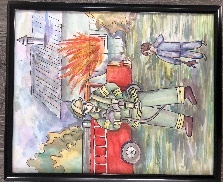 «Пожар в жилом доме»Капитанов Роман Сергеевич(7 лет)Капитанов Роман Сергеевич(7 лет)Капитанов Роман Сергеевич(7 лет)МБДОУ «Детский сад «Родничок»г. РославльМожаева Галина Григорьевна,Елисеенко Татьяна Геннадьевна2.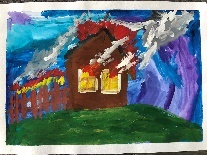 «Пожар в жилом доме»Сакович Глеб(6 лет)Сакович Глеб(6 лет)Сакович Глеб(6 лет)МБДОУ «Шумячский ЦРР-детский сад «Солнышко»п. ШумячиБондарева Любовь Михайловна2.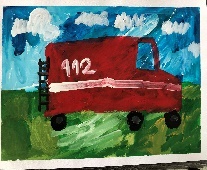 «Пожарная машина»Афонина Марина (6 лет)Афонина Марина (6 лет)Афонина Марина (6 лет)МБДОУ «Шумячский ЦРР-детский сад «Солнышко»п. ШумячиБондарева Любовь Михайловна3.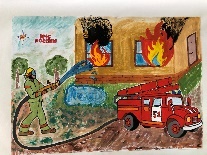 «МЧС России»Иванова Ксения Михайловна  (7 лет)Иванова Ксения Михайловна  (7 лет)Иванова Ксения Михайловна  (7 лет)МБОУ «Шумячская СШ имени В.Ф. Алешина»г. РославльКазепина Анжелина Владимировна3.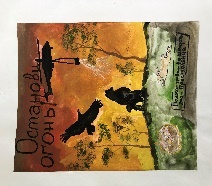 «Берегите лес от пожара»Холикова Ярослава Александровна (7 лет)Холикова Ярослава Александровна (7 лет)Холикова Ярослава Александровна (7 лет)МБОУ «Средняя школа №6»г. РославльАртамонова Наталья Петровна(8-10 лет)(8-10 лет)(8-10 лет)(8-10 лет)(8-10 лет)(8-10 лет)(8-10 лет)(8-10 лет)(8-10 лет)1.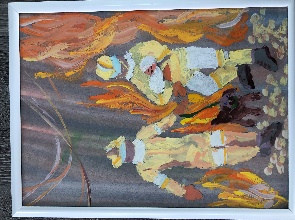 «Сквозь пламя»Пранова Софья(8 лет)Пранова Софья(8 лет)Пранова Софья(8 лет)МБОУ «Кирилловская средняя школа»д. М. КириллыЛевченкова Светлана Леонидовна2.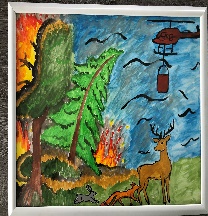 «Пожар в лесу»Вавиленко Мария Александровна (9 лет)Вавиленко Мария Александровна (9 лет)Вавиленко Мария Александровна (9 лет)МБОУ «Павловская ОШ»д. ПавловкаКорнеева Евгеньевна Анатольевна3.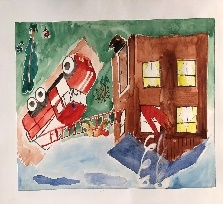 «Пламя, едкий дым и жарко, В бой с огнем идет пожарный.»Ли Ксения Владимировна (8 лет)Ли Ксения Владимировна (8 лет)Ли Ксения Владимировна (8 лет)МБОУ «Средняя школа №6»г. РославльНовикова Светлана Викторовна(11-14 лет)(11-14 лет)(11-14 лет)(11-14 лет)(11-14 лет)(11-14 лет)(11-14 лет)(11-14 лет)(11-14 лет)1.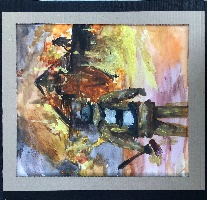 «Огненный ад»Стакелюн Елизавета Константиновна (12 лет)Стакелюн Елизавета Константиновна (12 лет)Стакелюн Елизавета Константиновна (12 лет)МБОУ «Средняя школа №9»г. РославльМатюшенков Анатолий Владимирович2.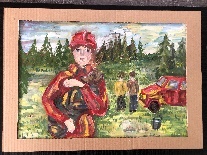 «Спасенное счастье»Логуш Ксения Алексеевна (14лет)Логуш Ксения Алексеевна (14лет)Логуш Ксения Алексеевна (14лет)МБОУ «Средняя школа №9»г. РославльМатюшенков Анатолий Владимирович2.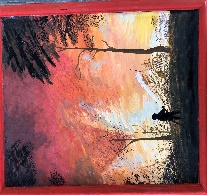 «На огненной передовой»Горбачев Макар Константинович(11 лет)Горбачев Макар Константинович(11 лет)Горбачев Макар Константинович(11 лет)МБОУ «Средняя школа №1»г. РославльЧернега Любовь Николаевна3.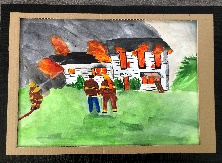 «Тяжело в учении»Коломыльцева Юлия Сергеевна(12 лет)Коломыльцева Юлия Сергеевна(12 лет)Коломыльцева Юлия Сергеевна(12 лет)МБОУ «Средняя школа №9»г. РославльМатюшенков Анатолий Владимирович(15-18 лет)(15-18 лет)(15-18 лет)(15-18 лет)(15-18 лет)(15-18 лет)(15-18 лет)(15-18 лет)(15-18 лет)1.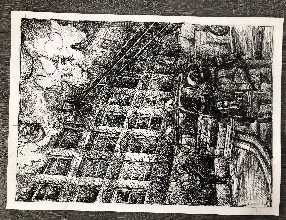 «Как важно вовремя усппеть!»Хартова Алина Вячеславовна (16 лет)Хартова Алина Вячеславовна (16 лет)Хартова Алина Вячеславовна (16 лет)МБОУ «Средняя школа №3»г. РославльДёмина Марина Сергеевна1.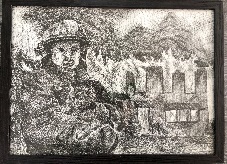 «Герой нашего времени- пожарный!»Николаева Надежда Андреевна(16 лет)Николаева Надежда Андреевна(16 лет)Николаева Надежда Андреевна(16 лет)МБОУ «Средняя школа №3»г. РославльДёмина Марина Сергеевна2.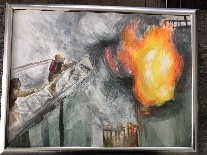 «Суровые будни пожарных»Половинкина Элла Сергеевна(16 лет)Половинкина Элла Сергеевна(16 лет)Половинкина Элла Сергеевна(16 лет)МБОУ «Хорошовская СШ»д. ХорошовоДёмин Евгений Алексеевич3.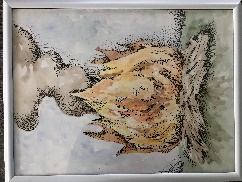 «Разрушительная и созидательная сила огня.»Цурикова Анастасия Сергеевна(16 лет)Цурикова Анастасия Сергеевна(16 лет)Цурикова Анастасия Сергеевна(16 лет)МБОУ «Чижовская СШ»д.Чижовка-2Ивашкина Ольга ИвановнаНоминация «Декоративно-прикладное творчество»Номинация «Декоративно-прикладное творчество»Номинация «Декоративно-прикладное творчество»Номинация «Декоративно-прикладное творчество»Номинация «Декоративно-прикладное творчество»Номинация «Декоративно-прикладное творчество»Номинация «Декоративно-прикладное творчество»Номинация «Декоративно-прикладное творчество»Номинация «Декоративно-прикладное творчество»Номинация «Декоративно-прикладное творчество»МестоФото работыНазвание работыНазвание работыНазвание работыФамилия,имя, возраст конкурсантаОбразовательная организацияОбразовательная организацияФ.И.О.педагога(до 7 лет)(до 7 лет)(до 7 лет)(до 7 лет)(до 7 лет)(до 7 лет)(до 7 лет)(до 7 лет)(до 7 лет)(до 7 лет)1.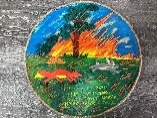 «Берегите лес»Данильченкова Алина (6 лет)Данильченкова Алина (6 лет)Данильченкова Алина (6 лет)МБДОУ «Шумячский ЦРР-детский сад «Солнышко»п. ШумячиТращенкова Ирина Ивановна1.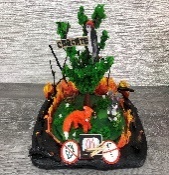 «Берегите лес»Дудниченко Таисия Анатольевна(5 лет)Дудниченко Таисия Анатольевна(5 лет)Дудниченко Таисия Анатольевна(5 лет)МБДОУ «Детский сад «Радуга»г. РославльПасканная Наталья Сергеевна, Петрова Екатерина Михайловна2.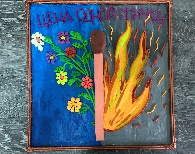 «Коварная спичка»Ряжечкина София Вячеславовна(7 лет)Ряжечкина София Вячеславовна(7 лет)Ряжечкина София Вячеславовна(7 лет)МБОУ «Шумячская СШ имени В.Ф. Алешина»п. ШумячиКазепина Анжелина Владимирвна2.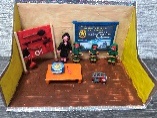 «Работник ВДПО в гостях у ребят д/с Улыбка»Воспитанники кружка «Пластилиновое чудо»Воспитанники кружка «Пластилиновое чудо»Воспитанники кружка «Пластилиновое чудо»МБДОУ «Детский сад «Улыбка»г. РославльКонохова Елена Николаевна3.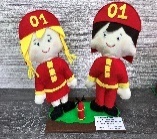 «Юные спасатели»Игнатьев Михаил (5 лет)Игнатьев Михаил (5 лет)Игнатьев Михаил (5 лет)МБДОУ «Кирилловский детский сад «Теремок»д. М. КириллыАлексеенкова Татьяна Николаевна, Николаева Оксана Евгеньевна(8-10 лет)(8-10 лет)(8-10 лет)(8-10 лет)(8-10 лет)(8-10 лет)(8-10 лет)(8-10 лет)(8-10 лет)(8-10 лет)1.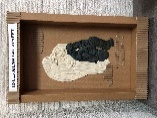 «Пусть ангел Вас хранит»Зубачёв Федор Сергеевич (10лет)Зубачёв Федор Сергеевич (10лет)Зубачёв Федор Сергеевич (10лет)МБУ «Шумячская детская школа искусств»п. ШумячиЗубачёва Анна Робертовна2.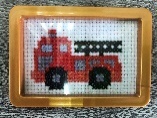 «Спецтехника»Казакова Елизавета(8 лет)Казакова Елизавета(8 лет)Казакова Елизавета(8 лет)МБОУ «Ершичская средняя школа»с. ЕршичиКазакова Юлия Сергеевна3.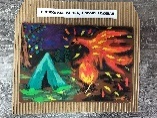 «Спичка невеличка, а огонь великан»Рукавишникова Диана Сергеевна(9 лет)Рукавишникова Диана Сергеевна(9 лет)Рукавишникова Диана Сергеевна(9 лет)МБУ «Шумячская детская школа искусств»п. ШумячиЗубачёва Анна Робертовна(11-14 лет)(11-14 лет)(11-14 лет)(11-14 лет)(11-14 лет)(11-14 лет)(11-14 лет)(11-14 лет)(11-14 лет)(11-14 лет)1.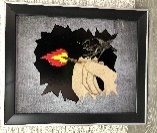 «Всего одна спичка»Шибинский Ян Алексеевич(14 лет)Шибинский Ян Алексеевич(14 лет)Шибинский Ян Алексеевич(14 лет)МБУ «Шумячская районная детская библиотека» п.ШумячиШибинская Ольга Владимировна2.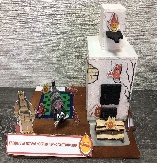 «Следите за исправностью печного отопления»Бохина София (13 лет)Бохина София (13 лет)Бохина София (13 лет)МБОУ «Хорошовская СШ»д. ХорошовоДёмин Евгений Алексеевич2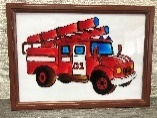 «Пожарная машина»Лапаев Матвей (13 лет)Лапаев Матвей (13 лет)Лапаев Матвей (13 лет)МБОУ «Ершичская средняя школа»с. ЕршичиКазакова Юлия Сергеевна3.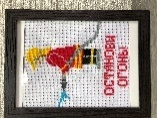 «Огнеборец»Казакова Ульяна (14 лет)Казакова Ульяна (14 лет)Казакова Ульяна (14 лет)МБОУ «Ершичская средняя школа»с. ЕршичиЛапаева Светлана Петровна(15-18 лет)(15-18 лет)(15-18 лет)(15-18 лет)(15-18 лет)(15-18 лет)(15-18 лет)(15-18 лет)(15-18 лет)(15-18 лет)1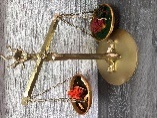 «Взвесь, что для тебя главное!»Петров Виталий Романович(16 лет)Петров Виталий Романович(16 лет)Петров Виталий Романович(16 лет)МБОУ «Средняя школа № 3»г. РославльДёмина Марина СергеевнаНоминация «Техническое творчество»Номинация «Техническое творчество»Номинация «Техническое творчество»Номинация «Техническое творчество»Номинация «Техническое творчество»Номинация «Техническое творчество»Номинация «Техническое творчество»Номинация «Техническое творчество»Номинация «Техническое творчество»Номинация «Техническое творчество»МестоФото работыНазвание работыНазвание работыНазвание работыФамилия,имя, возраст конкурсантаОбразовательная организацияОбразовательная организацияФ.И.О.педагога(до 7 лет)(до 7 лет)(до 7 лет)(до 7 лет)(до 7 лет)(до 7 лет)(до 7 лет)(до 7 лет)(до 7 лет)(до 7 лет)1.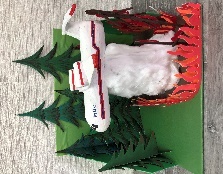 «Наперерез огню»Сидоренкова Аделина(6 лет)Сидоренкова Аделина(6 лет)Сидоренкова Аделина(6 лет)МБДОУ «ЦРР-детский сад«Сказка»г. РославльЯшина Анна Вацлавовна2.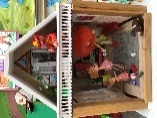 «Спички детям не игрушка»Подготовительная группа«Колокольчик» (7 лет)Подготовительная группа«Колокольчик» (7 лет)Подготовительная группа«Колокольчик» (7 лет)МБДОУ «Детский сад «Ладушки»г. РославльБондаренко Нина Сергеевна,Солдаткина Александра Николаевна3.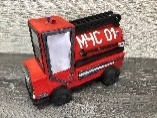 «Пожарная машина»Шемягина Эмилия(5 лет)Шемягина Эмилия(5 лет)Шемягина Эмилия(5 лет)МБОУ«Краснооктябрьская СШ»Ст. ПонятовкаСередова Наталья Ильинична(8-10 лет)(8-10 лет)(8-10 лет)(8-10 лет)(8-10 лет)(8-10 лет)(8-10 лет)(8-10 лет)(8-10 лет)(8-10 лет)2.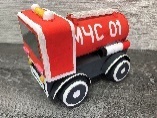 «Пожарная машина»Савельев Кирилл (10 лет)Савельев Кирилл (10 лет)Савельев Кирилл (10 лет)МБУДО «Шумячский ДДТ»п. ШумячиГеталова Лариса Матвеевна3.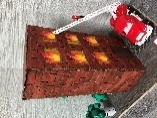 «Не шути с огнем!»Шарин Илья(8 лет)Шарин Илья(8 лет)Шарин Илья(8 лет)МБОУ «Средняя школа № 8»г. РославльДенисова Мария Владимировна(11-14 лет)(11-14 лет)(11-14 лет)(11-14 лет)(11-14 лет)(11-14 лет)(11-14 лет)(11-14 лет)(11-14 лет)(11-14 лет)1.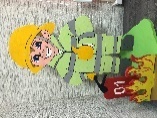 «Суппер-пожарный»Бессалько Евгения (11 лет)Бессалько Евгения (11 лет)Бессалько Евгения (11 лет)МБОУ «Астапковичская средняя школа»Костянова Юлия Геннадьевна2..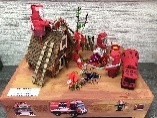 «Пожарная команда»Аниськина Полина(14 лет)Аниськина Полина(14 лет)Аниськина Полина(14 лет)МБУДО «Шумячский ДДТ»п. ШумячиГеталова Лариса Матвеевна3.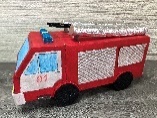 «Машина спасения»Шаламов Антон Артемович(13 лет)Шаламов Антон Артемович(13 лет)Шаламов Антон Артемович(13 лет)МБОУ «Кузьмичская средняя школа»Шамалова Анна Михайловна(15-18 лет)(15-18 лет)(15-18 лет)(15-18 лет)(15-18 лет)(15-18 лет)(15-18 лет)(15-18 лет)(15-18 лет)(15-18 лет)1.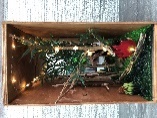 Румбокс «Берегите лес от пожара»Глушакова Вероника(15 лет)Глушакова Вероника(15 лет)Глушакова Вероника(15 лет)МБОУ «Хорошовская СШ»д. ХорошовоДёмин Евгений Алексеевич